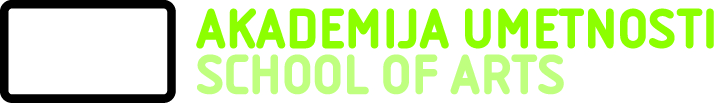 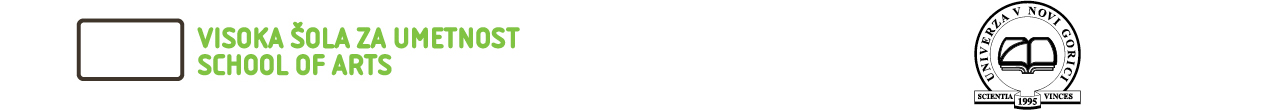 Poštni naslov/Postal Adress: Vipavska 13, SI-5000 Nova Gorica   
T: +386 51 336 770 |  e-mail: info.au@ung.si SESTAVNI DELI ZAKLJUČNE USTVARJALNE NALOGE  
/  INTEGRAL PARTS OF A FINAL CREATIVE WORK Vse spodaj navedeno oddajte v digitalni obliki na elektronski naslov ursa.bonelli@ung.si in po dogovoru tudi mentorju/em. V primeru časovno omejenih nalaganj kot je Wetransfer shranite sporočilo, da je bil paket res sprejet in naložen. Digitalno izpolnjen spodnji OBRAZEC »Izjava avtorja in podatki o delu« (.doc ali .pdf)DELO (ki ga je/so potrdil/a mentor/ica/mentorji) v navedenem formatu:Fotografska dela v .jpg (daljša stranica najmanj 30 cm, 300 dpi, RGB)Za spletna dela je obvezna objava na spletu, oddate pa jih tudi v originalni datotečni obliki Prostorske postavitve in performanse predstavite v obliki, da se bo jasno razumelo in videlo, kako stvar izgleda / je izgledala (foto/video dokumentacija, skice, opis, vabilo na dogodek ipd.)Zvočna dela v najvišji izvozni kvaliteti .mp3 / .wav, 320kbpsVideo/animirana dela v najvišji izvozni kvaliteti. Izbor vseh video in audio nastavitev finalnega izvoza je odvisen od zajema posnetega materiala. Smernice:format izvoza: .mp4 / .movkodek izvoza: H.264 (HD 1080p/i 25) / Avid DNxHD (HD 1080p/i 25) / ProRes HQresolucija slike: full HD - 1920 x 1080Frame rate izvoza: 25 Video Bitrate: 10,000 – 20,000 kbps (HD 1080p/i)Audio Codec: AAC-LC (Advanced Audio Codec)Audio Bitrate: 320 kbps / stereoSample Audio rate: 44100 kHz - 4800 kHzUpoštevajte »Navodilnik za špice« (navajanje sodelujočih, logotipov..), logotipi za uporabo v delih so dosegljivi na https://goo.gl/3ggomS  Vsak diplomski izdelek mora imeti dodane -v kolikor so tekst/dialogi v slovenščini: angleške podnapise v kolikor so tekst/dialogi v angleščini: slovenske podnapisev kolikor so tekst/dialogi v drugem tujem jeziku: slovenske in angleške podnapise
Tudi ostali izdelki (tj. ne diplomski) lahko konkurirajo za festivale samo v kolikor so (podnaslovljeni) v angleškem oz. slovenskem jeziku.

SPREMLJEVALNA DOKUMENTACIJA3-4 promocijske fotografije / sličice (iz) dela v .jpg formatu (daljša stranica najmanj 20 cm, 300 dpi, RGB; oz. originalna resolucija v primeru video stilla) 3-4 fotografije "behind the scenes" v .jpg formatu (daljša stranica najmanj 20 cm, 300 dpi)kratek življenjepis avtorja v .txt ali .doc formatu (opisno, v nekaj stavkih) (slo in ang)fotografija avtorja v .jpg formatu (daljša stranica najmanj 10cm, 300 dpi, RGB; navedite avtorja fotografije) (video/animacija) seznam dialogov v .txt formatu (če jih vsebuje) (slo in ang)V primeru koprodukcije, podpisana pogodba s producentom (Univerza v Novi Gorici Akademija umetnosti) in koproducentova pisna izjava, da ima urejene vse moralne in materialne pravice z vsemi sodelujočimi pri projektu.------ ENGLISH ------Please submit all items listed below in digital form to e-mail ursa.bonelli@ung.si and if so agreed with mentor, also to him/her. In case of time limited uploads (f.e. Wetransfer) save the message of successful download of package.  "Author Statement & Work Info" (FORM below) filled out in digital formThe WORK itself (previously confirmed by mentor/s) in the following format:Photo works in.jpg (longer side at least 30 cm, 300 dpi, RGB)For web based works internet presence is obligatory, please submit also the original files Spatial installations and performances need to be presented in a form to be clearly understood and visible what the project is / looked like (photo/video documentation, sketches, description, invitation etc.)Sound works in best possible quality .mp3 / .wav, 320kbpsVideofilm or animated works should be submitted in best possible (reasonable) form. The specific selection of video and audio settings depends also on capture processes. Guidelines:Export format: .mp4 / .mov Export codec: H.264 (HD 1080p/i 25) / Avid DNxHD (HD 1080p/i 25) / ProRes HQPicture resolution: full HD - 1920 x 1080Export frame rate: 25 Video bit rate: 10,000 – 20,000 kbps (HD 1080p/i)Audio Codec: AAC-LC (Advanced Audio Codec)Audio Bitrate: 320 kbps / stereoSample rate: 44100 kHz - 4800 kHzFollow the "Intro and Credits Guidelines" (which logos have to be used, how to list collaborators, mentors etc.) guidelines + logos available here: https://goo.gl/3ggomS  Each diploma product should have -if the dialogue/text is in Slovenian: English subtitles if the dialogue/text is in English: Slovenian subtitles if the dialogue/text is in any other language: Slovenian and English subtitles 

Also other (i.e. non diploma) products can be chosen for festival applications only if they follow the above rule.

ACCOMPANYING DOCUMENTATION 3-4 promotional still photos from the work in .jpg format (longer side at least 20 cm, 300 dpi, RGB; or original resolution in case of video still)3-4 promo "behind the scenes" photos in .jpg format (longer side at least 20 cm, 300 dpi)short biography in .txt or .doc format (descriptional, in a few senteces, in Slovenian and English)author photo in .jpg format (longer side at least 10 cm, 300 dpi, RGB; with name of photo author if necessary)(for film/animation) dialogue list in .txt format (if the piece contains dialogue) (in Slovenian and English)
In case of coproduction an agreement between the Producer (Univerza v Novi Gorici, Akademija umetnosti) and the Coproducer has to be signed as also a written statement by the Coproducer that all moral and material rights with collaborators have been cleared.**NAVODILA ZA IZPOLNJEVANJE OBRAZCA  /  Vrsta naloge je zaključna ustvarjalna naloga (ZUN) iz delavnice ali za nosilni modul, ali diploma. Izjemoma se obrazec uporabi tudi v primeru manjše naloge ali vaje, če bi zanjo potrebovali enake podatke. V takem primeru se napiše oznako te naloge.Oblika naloge je ponavadi dana v navodilih za nalogo (npr.: animirani film, 500 sličic), lahko pa ima še svoje izbirne dejavnike (npr.: flipbook / cut-out / stop-motion).Vrsta dela (tehnika) je označba vašega dela z eno od standardiziranih terminov - primeri:Animirani film (risba / cut-out / stop-motion lutke / 2D / 3D računalniška animacija) Dokumentarni film, Igrano-dokumentarni film, Kratki igrani filmFotografska serija (digitalni printi 70x100, 5 fotografij / povečava 21x30, 10 fotografij), Fotografska inštalacija (150 fotografij 10x15 na eni od sten)Statična / Interaktivna spletna stran (html / flash), Spletna igrica (html / flash / 3D animacija), AV processing, Interaktivna prostorska inštalacijaUmetniški video (ponavljajoči enokanalni / večkanalni) / Video / Zvočna inštalacija / Prostorska inštalacija (mešani mediji) / Performans (intervencija v javni prostor / galerijski prostor)Drugo (npr. flipbook)
Pri sodelujočih osebah v oklepaju navedite, če oseba NI študent naše šole.Priloge naj bodo popolne, saj je kasneje veliko manj dela z izpolnjevanjem prijav ipd.Pišite jasno ter s polnimi imeni in oznakami! **INSTRUCTIONS FOR FILLING OUT THIS FORM------ ENGLISH ------Type of assignment can be: Final Creative Work from a workshop or Carrier Module, or Diploma. Exceptionally this form can be used also for smaller assignments if similar data would be needed. In such case a description of assignment is written. 
A more specific description(as given in assignment) is also advised (f.e. animated film, 500 frames; or flipbook etc.)Type of work (technique) is a indicating your work with one of the standardized terms: Animated film (drawing / cut-out / stop-motion / puppet / 2D / 3D computer animation)Documentary, Docufiction or fiction short filmPhoto series (digital prints 70x100, 5 photographs / 21x30 photographs, 10 photographs); Photo installation (150 10x15 photographs on one wall)Static/interactive website (html / flash ..), web based game (html / flash / 3D animation), AV processing, Interactive spatial installationArt video (one channel loop; multiple channel loop) / Video / Audio installation / Spatial installation (mixed media / Performance (public space intervention / gallery intervention)Other (f.e. flipbook)In listing collaborators please state if a person is NOT from our school.Please submit all accompanying materials, as applying for festivals or exhibitions is much easier in that casePlease write clearly, with full names and indications!Poštni naslov/Postal Adress: Vipavska 13, SI-5000 Nova Gorica   
T: +386 51 336 770 |  e-mail: info.au@ung.si PODATKI O DELU IN IZJAVA AVTORJA / AUTHOR STATEMENT & WORK INFOObrazec kot priloga k zaključni ustvarjalni nalogi (ZUN) * / Attachment to Final Creative Work*  
Ime in priimek študenta(ov):Name and Surname of Student(s):Ime in priimek študenta(ov):Name and Surname of Student(s):Ime in priimek študenta(ov):Name and Surname of Student(s):Letnica rojstva:Year of Birth:Letnica rojstva:Year of Birth:Letnica rojstva:Year of Birth:PODATKI O DELU / GENERAL INFORMATION ABOUT THE WORKPODATKI O DELU / GENERAL INFORMATION ABOUT THE WORKPODATKI O DELU / GENERAL INFORMATION ABOUT THE WORKPODATKI O DELU / GENERAL INFORMATION ABOUT THE WORKPODATKI O DELU / GENERAL INFORMATION ABOUT THE WORKNaslov v originalu:Original Title:Naslov v originalu:Original Title:Angleški naslov (ali slovenski, če je original angleški):English/Slovenian Title:Angleški naslov (ali slovenski, če je original angleški):English/Slovenian Title:Vrsta dela (tehnika):Type of work (technique):Vrsta dela (tehnika):Type of work (technique):Kategorija (za film npr. - igrani, dokumentarni, animirani, eksperimentalni)Category (for film - fiction, documentary, animated, experimental)Kategorija (za film npr. - igrani, dokumentarni, animirani, eksperimentalni)Category (for film - fiction, documentary, animated, experimental)Žanr:Genre:Žanr:Genre:Leto produkcije:
Production Year:Leto produkcije:
Production Year:PRODUKCIJA in KOPRODUKCIJA / PRODUCTION and COPRODUCTIONPRODUKCIJA in KOPRODUKCIJA / PRODUCTION and COPRODUCTIONPRODUKCIJA in KOPRODUKCIJA / PRODUCTION and COPRODUCTIONPRODUKCIJA in KOPRODUKCIJA / PRODUCTION and COPRODUCTIONPRODUKCIJA in KOPRODUKCIJA / PRODUCTION and COPRODUCTIONProducent:Producer:Univerza v Novi Gorici Akademija umetnosti Univerza v Novi Gorici Akademija umetnosti Univerza v Novi Gorici Akademija umetnosti Univerza v Novi Gorici Akademija umetnosti Koproducent:
Coproducer:Famul Video LabFamul Video LabFamul Video LabFamul Video LabNaslov:
Adress:Vipavska 13, SI-5000 Nova Gorica, SlovenijaVipavska 13, SI-5000 Nova Gorica, SlovenijaVipavska 13, SI-5000 Nova Gorica, SlovenijaVipavska 13, SI-5000 Nova Gorica, SlovenijaKontaktna oseba:Contact Person:Boštjan Potokar +386 41 24 00 88Boštjan Potokar +386 41 24 00 88Boštjan Potokar +386 41 24 00 88Boštjan Potokar +386 41 24 00 88Telefon:Phone number:+386 51 336 770+386 51 336 770+386 51 336 770+386 51 336 770E-mail:info.au@ung.si, bostjan.potokar@ung.si info.au@ung.si, bostjan.potokar@ung.si info.au@ung.si, bostjan.potokar@ung.si info.au@ung.si, bostjan.potokar@ung.si Zunanja KOPRODUKCIJA / OUTSIDE COPRODUCTION
V primeru koprodukcije izven šole, je obvezna predhodna sklenitev pisne pogodbe, ki ureja vse medsebojne pravice, med koproducentom in producentom (Univerza v Novi Gorici Akademija umetnosti). 
 In case of Coproduction outside of UNG AU a prior written agreement regulating the rights between Producer and Coproducer is obligatory!)Zunanja KOPRODUKCIJA / OUTSIDE COPRODUCTION
V primeru koprodukcije izven šole, je obvezna predhodna sklenitev pisne pogodbe, ki ureja vse medsebojne pravice, med koproducentom in producentom (Univerza v Novi Gorici Akademija umetnosti). 
 In case of Coproduction outside of UNG AU a prior written agreement regulating the rights between Producer and Coproducer is obligatory!)Zunanja KOPRODUKCIJA / OUTSIDE COPRODUCTION
V primeru koprodukcije izven šole, je obvezna predhodna sklenitev pisne pogodbe, ki ureja vse medsebojne pravice, med koproducentom in producentom (Univerza v Novi Gorici Akademija umetnosti). 
 In case of Coproduction outside of UNG AU a prior written agreement regulating the rights between Producer and Coproducer is obligatory!)Zunanja KOPRODUKCIJA / OUTSIDE COPRODUCTION
V primeru koprodukcije izven šole, je obvezna predhodna sklenitev pisne pogodbe, ki ureja vse medsebojne pravice, med koproducentom in producentom (Univerza v Novi Gorici Akademija umetnosti). 
 In case of Coproduction outside of UNG AU a prior written agreement regulating the rights between Producer and Coproducer is obligatory!)Zunanja KOPRODUKCIJA / OUTSIDE COPRODUCTION
V primeru koprodukcije izven šole, je obvezna predhodna sklenitev pisne pogodbe, ki ureja vse medsebojne pravice, med koproducentom in producentom (Univerza v Novi Gorici Akademija umetnosti). 
 In case of Coproduction outside of UNG AU a prior written agreement regulating the rights between Producer and Coproducer is obligatory!)Koproducent:Coproducer:Naslov:Adress:Kontaktna oseba:Contact Person:Telefon:Phone number:E-mail:S podpisom potrjujem, da imam urejene vse moralne in materialne pravice z vsemi fizičnimi in pravnimi osebami sodelujočimi pri projektu ter jamčim za resničnost vseh navedenih podatkov.With my signature I confirm to have cleared all moral and material rights with any/all natural persons or legal entities taking part in this project. I also vouch for the correctnes of delivered data. Kraj in datum:                                                                          Digitalni podpis avtorja (sken ipd.):Place, Date:                                                                             Author Signature:_____________                                                                       _____________*Ta obrazec je sestavni del vsake zaključne ustvarjalne naloge (iz delavnice, semestrske, letne, diplome). Vprašanja, ki za vaš medij niso relevantna, izpustite. Prijavni obrazec skupaj s prilogami oddajte v digitalni obliki (glej navodila za izpolnjevanje!). *This form and all the listed attachments are an integral part of your final assignment submission (from a workshop, semester, year, diploma). Leave out questions not relevant for your media. Deliver the form together with attachments in digital form (c.f. instructions on last two pages!).**Na prvih dveh straneh najdete seznam vseh nujnih prilog k temu obrazcu in navodila za izpolnjevanje.**On the first two pages you find instructions for filling out this form and on obligatory attachments to be submitted.S podpisom potrjujem, da imam urejene vse moralne in materialne pravice z vsemi fizičnimi in pravnimi osebami sodelujočimi pri projektu ter jamčim za resničnost vseh navedenih podatkov.With my signature I confirm to have cleared all moral and material rights with any/all natural persons or legal entities taking part in this project. I also vouch for the correctnes of delivered data. Kraj in datum:                                                                          Digitalni podpis avtorja (sken ipd.):Place, Date:                                                                             Author Signature:_____________                                                                       _____________*Ta obrazec je sestavni del vsake zaključne ustvarjalne naloge (iz delavnice, semestrske, letne, diplome). Vprašanja, ki za vaš medij niso relevantna, izpustite. Prijavni obrazec skupaj s prilogami oddajte v digitalni obliki (glej navodila za izpolnjevanje!). *This form and all the listed attachments are an integral part of your final assignment submission (from a workshop, semester, year, diploma). Leave out questions not relevant for your media. Deliver the form together with attachments in digital form (c.f. instructions on last two pages!).**Na prvih dveh straneh najdete seznam vseh nujnih prilog k temu obrazcu in navodila za izpolnjevanje.**On the first two pages you find instructions for filling out this form and on obligatory attachments to be submitted.S podpisom potrjujem, da imam urejene vse moralne in materialne pravice z vsemi fizičnimi in pravnimi osebami sodelujočimi pri projektu ter jamčim za resničnost vseh navedenih podatkov.With my signature I confirm to have cleared all moral and material rights with any/all natural persons or legal entities taking part in this project. I also vouch for the correctnes of delivered data. Kraj in datum:                                                                          Digitalni podpis avtorja (sken ipd.):Place, Date:                                                                             Author Signature:_____________                                                                       _____________*Ta obrazec je sestavni del vsake zaključne ustvarjalne naloge (iz delavnice, semestrske, letne, diplome). Vprašanja, ki za vaš medij niso relevantna, izpustite. Prijavni obrazec skupaj s prilogami oddajte v digitalni obliki (glej navodila za izpolnjevanje!). *This form and all the listed attachments are an integral part of your final assignment submission (from a workshop, semester, year, diploma). Leave out questions not relevant for your media. Deliver the form together with attachments in digital form (c.f. instructions on last two pages!).**Na prvih dveh straneh najdete seznam vseh nujnih prilog k temu obrazcu in navodila za izpolnjevanje.**On the first two pages you find instructions for filling out this form and on obligatory attachments to be submitted.S podpisom potrjujem, da imam urejene vse moralne in materialne pravice z vsemi fizičnimi in pravnimi osebami sodelujočimi pri projektu ter jamčim za resničnost vseh navedenih podatkov.With my signature I confirm to have cleared all moral and material rights with any/all natural persons or legal entities taking part in this project. I also vouch for the correctnes of delivered data. Kraj in datum:                                                                          Digitalni podpis avtorja (sken ipd.):Place, Date:                                                                             Author Signature:_____________                                                                       _____________*Ta obrazec je sestavni del vsake zaključne ustvarjalne naloge (iz delavnice, semestrske, letne, diplome). Vprašanja, ki za vaš medij niso relevantna, izpustite. Prijavni obrazec skupaj s prilogami oddajte v digitalni obliki (glej navodila za izpolnjevanje!). *This form and all the listed attachments are an integral part of your final assignment submission (from a workshop, semester, year, diploma). Leave out questions not relevant for your media. Deliver the form together with attachments in digital form (c.f. instructions on last two pages!).**Na prvih dveh straneh najdete seznam vseh nujnih prilog k temu obrazcu in navodila za izpolnjevanje.**On the first two pages you find instructions for filling out this form and on obligatory attachments to be submitted.KRATEK OPIS DELA - SLOVENSKO IN ANGLEŠKO / SHORT WORK DESCRIPTION - in ENGLISH and SLOVENIAN ( LOGLINE + SYNOPSIS )KRATEK OPIS DELA - SLOVENSKO IN ANGLEŠKO / SHORT WORK DESCRIPTION - in ENGLISH and SLOVENIAN ( LOGLINE + SYNOPSIS )KRATEK OPIS DELA - SLOVENSKO IN ANGLEŠKO / SHORT WORK DESCRIPTION - in ENGLISH and SLOVENIAN ( LOGLINE + SYNOPSIS )KRATEK OPIS DELA - SLOVENSKO IN ANGLEŠKO / SHORT WORK DESCRIPTION - in ENGLISH and SLOVENIAN ( LOGLINE + SYNOPSIS )TEHNIČNI PODATKI O DELU (video/film/animacija/fotografija)**/ TECHNICAL DATA ABOUT THE WORK (video/film/animation/photography)**TEHNIČNI PODATKI O DELU (video/film/animacija/fotografija)**/ TECHNICAL DATA ABOUT THE WORK (video/film/animation/photography)**TEHNIČNI PODATKI O DELU (video/film/animacija/fotografija)**/ TECHNICAL DATA ABOUT THE WORK (video/film/animation/photography)**TEHNIČNI PODATKI O DELU (video/film/animacija/fotografija)**/ TECHNICAL DATA ABOUT THE WORK (video/film/animation/photography)**FILM / ANIMACIJA  /  FILM / ANIMATIONFILM / ANIMACIJA  /  FILM / ANIMATIONFILM / ANIMACIJA  /  FILM / ANIMATIONFILM / ANIMACIJA  /  FILM / ANIMATIONMaster format / Master format   SD        HD_____________Kodek / codecjpeg   html       _____________Drugo (opisno) / other (describe)Master format / Master format   SD        HD_____________Kodek / codecjpeg   html       _____________Drugo (opisno) / other (describe)Barvna tehnika  / Colour       ČB /BW     barvna /colourZvok / Sound           stereo     5.1     _______Razmerje slike / Aspect Ratio    4:3 (1.33:1)     16:9 (1.77:1)     _______Hitrost predvajanja (slik/sek) / Speed (fps)25   
_______Master format / Master format   SD        HD_____________Kodek / codecjpeg   html       _____________Drugo (opisno) / other (describe)Master format / Master format   SD        HD_____________Kodek / codecjpeg   html       _____________Drugo (opisno) / other (describe)Barvna tehnika  / Colour       ČB /BW     barvna /colourZvok / Sound           stereo     5.1     _______Razmerje slike / Aspect Ratio    4:3 (1.33:1)     16:9 (1.77:1)     _______Trajanje ur (min'sek'') 
/ Duration (min'sec'')________________FOTOGRAFIJA  /  PHOTOGRAPHYFOTOGRAFIJA  /  PHOTOGRAPHYFOTOGRAFIJA  /  PHOTOGRAPHYFOTOGRAFIJA  /  PHOTOGRAPHYjpeg   html       jpeg   html       Velikost  / Size 
(px/cm):________________Drugo (opisno) / other (describe)NOVI MEDIJI   /  NEW MEDIANOVI MEDIJI   /  NEW MEDIANOVI MEDIJI   /  NEW MEDIANOVI MEDIJI   /  NEW MEDIATehnika / Techniques programska, strojna in druga oprema / software, hardware and other equipmentTehnika / Techniques programska, strojna in druga oprema / software, hardware and other equipmentDrugo (opisno) / other (describe)Drugo (opisno) / other (describe)USTVARJALCI (pri skupinskih projektih) /  CREATIVE COLLABORATORS (in projects involving more people)USTVARJALCI (pri skupinskih projektih) /  CREATIVE COLLABORATORS (in projects involving more people)USTVARJALCI (pri skupinskih projektih) /  CREATIVE COLLABORATORS (in projects involving more people)USTVARJALCI (pri skupinskih projektih) /  CREATIVE COLLABORATORS (in projects involving more people)Scenarij (avtorji predloge):/ Script (adaptation authors)Scenarij (avtorji predloge):/ Script (adaptation authors)Režija:Director(s):Režija:Director(s):Fotografija/kamera:DOP:Fotografija/kamera:DOP:Montaža:Editing:Montaža:Editing:Animacija:Animation:Animacija:Animation:Scenografija:Set design:Scenografija:Set design:Kostumografija:Costume design:Kostumografija:Costume design:Snemanje zvoka:Sound recording:Snemanje zvoka:Sound recording:Oblikovanje zvoka:Sound design:Oblikovanje zvoka:Sound design:Avtorstvo glasbe:Music:Avtorstvo glasbe:Music:Drugo (kdo, kaj):Other (who/what):Drugo (kdo, kaj):Other (who/what):Po potrebi dodajte nove vrstice / add new lines if necessaryPo potrebi dodajte nove vrstice / add new lines if necessaryIGRALSKA ZASEDBA / ACTORSIGRALSKA ZASEDBA / ACTORSIGRALSKA ZASEDBA / ACTORSIGRALSKA ZASEDBA / ACTORSVloga / RoleIme in priimek / Name and SurnameIme in priimek / Name and SurnameIme in priimek / Name and SurnamePo potrebi dodajte nove vrstice / add new lines if necessaryPo potrebi dodajte nove vrstice / add new lines if necessaryPo potrebi dodajte nove vrstice / add new lines if necessary